TITLE OF PAPER – IF MORE THAN ONE LINE,USE INVERTED PYRAMID FORM_______________________A Thesis or Dissertation [add Proposal if appropriate]Presented toThe College of Graduate and Professional StudiesDepartment of Your Department NameIndiana State UniversityTerre Haute, Indiana______________________In Partial Fulfillmentof the Requirements for the DegreeYour Degree Name_______________________byYour NameGraduation or Proposal Month Year Your Name Year [NOTE:  Do NOT include copyright information on proposals]Keywords: add five keywords here that you would use in a Web search to find this document[NOTE:  3 spaces; titles start on 4th line]COMMITTEE MEMBERSCommittee Chair: Name, Degree	Committee chair title (faculty rank) of Area (if applicable) or Department	Committee member institutionCommittee Member: Mickey Mouse, PhD	Assistant Professor of Educational Psychology	Indiana State UniversityCommittee Member: Donald Duck, PhD	Professor of School Psychology	Indiana State UniversityCommittee Member: Clark Kent, PhD	Associate Professor of Curriculum, Instruction, and Media Technology	Indiana State University[NOTE:  no indent on the first paragraph of the abstract]ABSTRACTText text text text text text text text text text text text text text text text text text text text text text text text text text text text text text text text text text text text text text text text text text text text text text text text text. NOTE: Abstract should be less than two pages long.PREFACEText text text text text text text text text text text text text text text text text text text text text text text text text text text text text text text text text text text text text text text text text text text text text text text text text.ACKNOWLEDGMENTSText text text text text text text text text text text text text text text text text text text text text text text text text text text text text text text text text text text text text text text text text text text text text text text text text.TABLE OF CONTENTSABSTRACT	iiiPREFACE	iiiACKNOWLEDGMENTS	iiiLIST OF TABLES	iiiLIST OF FIGURES	iiiTITLE FOR CHAPTER 1	1Level 1 Heading	1Level 2 Heading	1Level 2 Heading	1Level 1 Heading	1Level 2 Heading	1Level 2 Heading	1TITLE FOR CHAPTER 2	3TITLE FOR CHAPTER 3	5TITLE FOR CHAPTER 4	#TITLE FOR CHAPTER 5	#REFERENCES…………………………………………………………………………………....9APPENDIX A: TITLE OF APPENDIX A ………………………………………………….......10APPENDIX B: TITLE OF APPENDIX B ……….……………………………………………..11LIST OF TABLESTable 1. Title for Table 1	3Table 2. Title for Table 2	3[Note: You will have to reformat this list after it is generated to add a period after the table number and remove italics.]LIST OF FIGURESFigure 1. Title for Figure 1.	3Figure 2. Title for Figure 2.	3[Note: You will have to reformat this list after it is generated to add a period after the figure number and remove italics.]CHAPTER 1TITLE FOR CHAPTER 1Text text text text text text text text text text text text text text text text text text text text text text text text text text text text text text text text text text text text text text text text text text text text text text text text text text text text text text text text text text text text text text text text text text text text text text.Level 1:  Centered, Bold, Title Case HeadingText text text text text text text text text text text text text text text text text text text text text text text text text text text text text text text text text text text text text text text text text text text text text text text text text text text text text text text text text text text text text text text text text text text text text text.Level 2: Flush Left, Bold, Title Case HeadingText text text text text text text text text text text text text text text text text text text text text text text text text text text text text text text text text text text text text text text text text text text text text text text text text text text text text text text text text text text text text text text text text text text text text text.Level 3:  Flush Left, Bold Italic, Title Case HeadingText text text text text text text text text text text text text text text text text text text text text text text text text text text text text text text text text text text text text text text text text text text text text text text text text text text text text text text text text text text text text text text text text text text text text text.Level 4:  Indented, Bold, Title Case Heading, Ending With a Period.  Text text text text text text text text text text text text text text text text text text text text text text text text text text text text text text text text text text text text text text text text text text text text text text text text text text text text text text text text text text text text text text text text text text text text text text.Level 5:  Indented, Bold Italic, Title Case Heading Ending With a Period.  Text text text text text text text text text text text text text text text text text text text text text text text text text text text text text text text text text text text text text text text text text text text text text text text text text text text text text text text text text text text text text text text text text text text text text text.Note. You must have at least two instances of a heading in any given section or do not use that level.  See APA manual, p. 47, section 2.26.Note. You should use only the number of headings that you need.  Do not begin the paper with the heading “Introduction.” For subsections within the introduction, use Level 2 hearings for the first level of subsection, Level 3 for subsections of any Level 2 headings, and so on.  See APA manual, p. 47, section 2.27.CHAPTER 2TITLE FOR CHAPTER 2Text text text text text text text text text text text text text text text text text text text text text text text text text text text text text text text text text text text text text text text text text text text text text text text text text text.Table 
Title for Table 1 in Title Case Italic Note. Text text text text text text text text text text text text text text text text text text text.Level 1:  Centered, Bold, Title Case HeadingText text text text text text text text text text text text text text text text text text text text text text text text text text text text text text text text text text text text text text text text text text.Figure 1 Title for Figure 1 in Title Case Italic, not Bold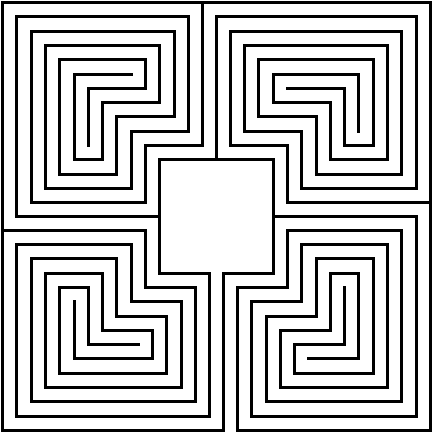 Note. Text text text text text text text text text text text text text text text text text text text text text text text text text text text text text text.Level 2:  Flush Left, Bold, Title Case HeadingText text text text text text text text text text text text text text text text text text text text text text text text text text text text text text.CHAPTER 3TITLE FOR CHAPTER 3Text text text text text text text text text text text text text text text text text text text text text text text text text text text text text text text text text text text text text text text text text text text text text text text text text text text text text text text text text text t text text text text text text text text text text text text text text text text text text text text ext text text text text text text text text text text text.Level 1:  Centered, Bold, Title Case HeadingText text text text text text text text text text text text text text text text text text text text text text text text text text text text text text text text text text text text text text text text text text text text text text text text text text text text text text text text text text text text text text text text text text text text text text text text text text text text text text text text text text text text text text text text text text.Level 2:  Flush Left, Bold, Title Case HeadingText text text text text text text text text text text text text text text text text text text text text text text text text text text text text text text text text text text text text text text text text text text text text text text text text text text text text text text text text text text text text text text text text text text text text text text text text text text text text text text text text text text text text text text text text text.Table 2
Title for Table 2 Title Case ItalicNote. If the table needs a second page, you must repeat the headings. (See APA Manual, Table 7.4.)Text text text text text text text text text text text text text text text text text text text text text text text text text texttext text text text text text text text text text text.Table 3
Title for Table 3 Title Case ItalicNote. n = 27.Figure 2 Title for Figure 2 in Title Case Italic not BoldNote. Put general notes here.aA specific note explains a particular element of the figure. Double space all notes.REFERENCESReferences will be APA style.APPENDIX A: TITLE OF APPENDIX AText text text text text text text text text text text text text text text text text text text text text text text text text text text text text text text text text text text text text text text text text text text text text text text text text text text text text text text text.APPENDIX B: TITLE OF APPENDIX BText text text text text text text text text text text text text text text text text text text text text text text text text text text text text text text text text text text text text text text text text text text text text text text text text text text text text text text text.The following information is for reference only!APA 7 Style HeadingsLevel 1: Centered, Bold, Title Case HeadingText begins as a new paragraph.Level 2: Flush Left, Bold, Title Case HeadingText begins as a new paragraph.Level 3: Flush Left, Bold Italic, Title Case Heading Text begins as a new paragraph.Level 4: Indented, Bold, Title Case, Ending With a Period.  Text begins on the same line and continues as a regular paragraph.Level 5: Indented, Bold Italic, Title Case, Ending With a Period. Text begins on the same line and continues as a regular paragraph.About this templateWriting a thesis or dissertation is a difficult experience without having to worry excessively about formatting. This template provides the basic front matter for a thesis or dissertation as well as a general format for the body and appendices. This template meets the minimum formatting standards for the College of Graduate and Professional Studies at Indiana State University.Replace any material highlighted in yellow with the appropriate information. The highlighted material was shown here as a placeholder. The text not highlighted on the title page should be used as is. HeaderHeaderTextText text text text text text text text text text text text text text text text text text text text text text text text text text text text text text text text text text text text.TextText text text text text text text text text text text text text text text text text text text text text text text text text texttext text text text text text text text text text text.TextText text text text text text text text text text text text text text text text text text text text text text text text text text text text.HeaderHeaderTextText text text text text text text text text text text text text text text text text text text text text text text text text text text text text text text text text text text text. Text text text text text text text text text text text text text text text text text text text text text text text text text text text text text text text text text text text text.TextText text text text text text text text text text text text text text text text text text text text text text text text text texttext text text text text text text text text text text. Text text text text text text text text text text text text text text text text text text text text text text text text text text text text text text text text text text text text.TextText text text text text text text text text text text text text text text text text text text text text text text text text text text text. Text text text text text text text text text text text text text text text text text text text text text text text text text text text text text text text text text text text text.TextText text text text text text text text text text text text text text text text text text text text text text text text text text text text text text text text text text text text. Text text text text text text text text text text text text text text text text text text text text text text text text text text text text text text text text text text text text.TextText text text text text text text text text text text text text text text text text text text text text text text text text text text text text text text text. Text text text text text text text text text text text text text text text text text text text text text text text text text text text text text text text text text text text text.TextText text text text text text text text text text text text text text text text text text text text text text text text text text text text text text text text text text text text text text text text text text text text text text text text. Text text text text text text text text text text text text text text text text text text HeaderHeaderTextText text text text text text text text text text text text text text text text text text text text text text text text text text text text text text text text text text text text.TextText text text text text text text text text text text text text text text text text text text text text text text text text texttext text text text text text text text text text text.VariablePretestPosttestSubscale AM2.662.74SD.19.16